បទ​គម្ពីរ​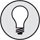 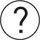 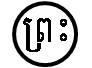 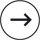 